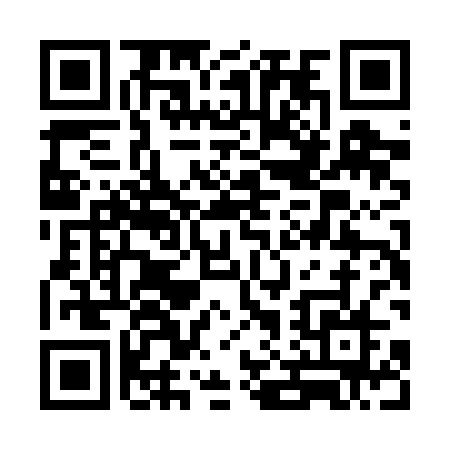 Prayer times for Hinigaran, PhilippinesWed 1 May 2024 - Fri 31 May 2024High Latitude Method: NonePrayer Calculation Method: Muslim World LeagueAsar Calculation Method: ShafiPrayer times provided by https://www.salahtimes.comDateDayFajrSunriseDhuhrAsrMaghribIsha1Wed4:185:3111:462:596:017:092Thu4:175:3111:463:006:017:103Fri4:175:3011:453:006:017:104Sat4:165:3011:453:016:017:105Sun4:165:3011:453:016:017:106Mon4:165:2911:453:026:017:117Tue4:155:2911:453:026:017:118Wed4:155:2911:453:026:027:119Thu4:145:2811:453:036:027:1210Fri4:145:2811:453:036:027:1211Sat4:145:2811:453:046:027:1212Sun4:135:2811:453:046:027:1313Mon4:135:2811:453:046:027:1314Tue4:125:2711:453:056:037:1315Wed4:125:2711:453:056:037:1416Thu4:125:2711:453:066:037:1417Fri4:125:2711:453:066:037:1418Sat4:115:2711:453:066:047:1519Sun4:115:2711:453:076:047:1520Mon4:115:2611:453:076:047:1521Tue4:115:2611:453:086:047:1622Wed4:105:2611:453:086:047:1623Thu4:105:2611:453:086:057:1624Fri4:105:2611:453:096:057:1725Sat4:105:2611:463:096:057:1726Sun4:105:2611:463:106:067:1727Mon4:095:2611:463:106:067:1828Tue4:095:2611:463:106:067:1829Wed4:095:2611:463:116:067:1830Thu4:095:2611:463:116:077:1931Fri4:095:2611:463:116:077:19